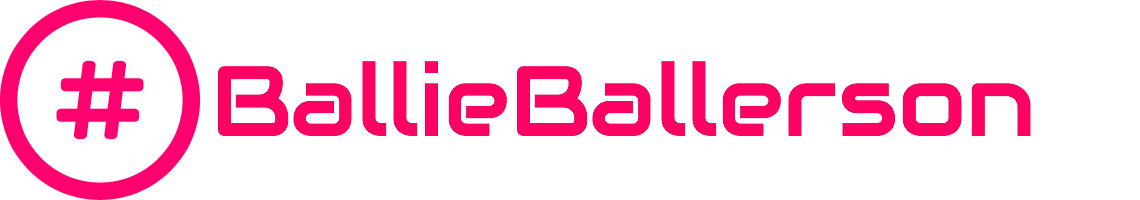 Bottomless Ball Pit MenuSpaghetti Meatballsbeef and pork meatballs, homemade tomato saucebasil, parmesan, spaghettiVeggie Spaghetti Meatballs mushroom, lentil & quinoa meatballs, homemade tomato saucebasil, parmesan, spaghetti